     О музее истории ДТБТ      Музей истории нашего техникума работает уже более 10 лет.       Профиль музея историко-краеведческий.          Фонд музея насчитывает более 1000 единиц хранения. Среди них реликвии периода Великой Отечественной войны 1941-1945гг., предметы быта, фото, документы и личные вещи директоров, педагогов и мастеров, знатных выпускников техникума.         Музей состоит из нескольких разделов и выставок:                                                                 Основная экспозиция «Наша биография» (об истории техникума);      Экспозиция-интерьер «Комната военных лет»;                                                                                                          Выставка «Дзержинск в годы Великой Отечественной войны 1941-1945гг.» (о трудовых и ратных подвигах наших земляков);          Выставка «Они прошли дорогами войны» (о выпускниках техникума – участниках боевых действий на Северном Кавказе).       При музее работает музейное объединение «Мы из будущего», участники которого, студенты, занимаются поисково-исследовательской деятельностью (сбор предметов музейного значения, поиск и встречи с участниками исторических событий, создание рефератов, электронных презентаций, исследовательских и других видов творческих работ); экспозиционно-выставочной (создание новых экспозиций и выставок), экскурсионной (проведение экскурсий для студентов и гостей техникума).      Руководитель музея и музейного объединения педагог дополнительного образования Ежова Татьяна Николаевна  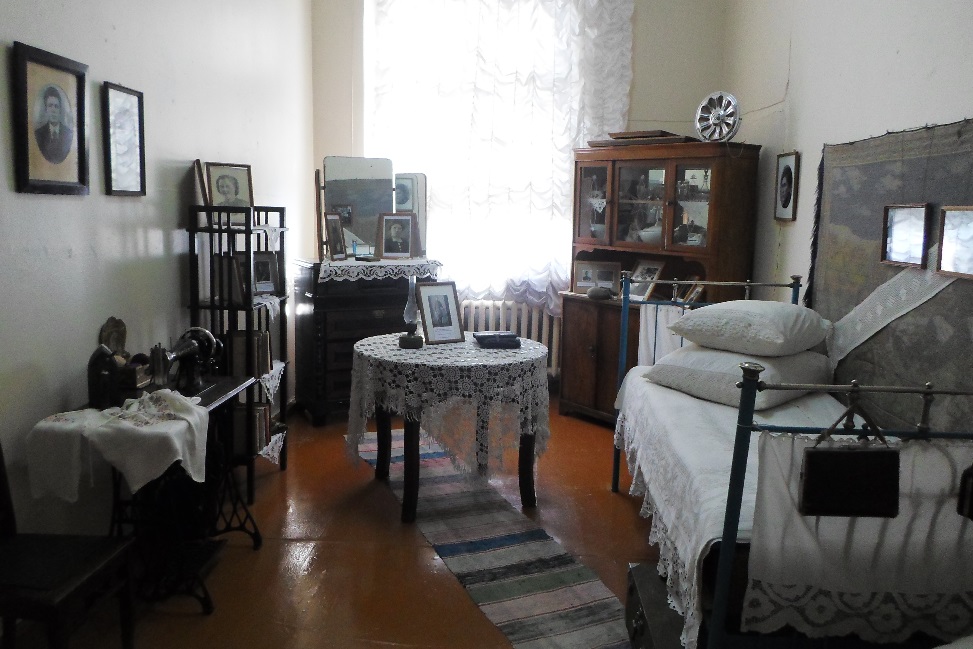 Экспозиция-интерьер «Комната военных лет». Общий вид. 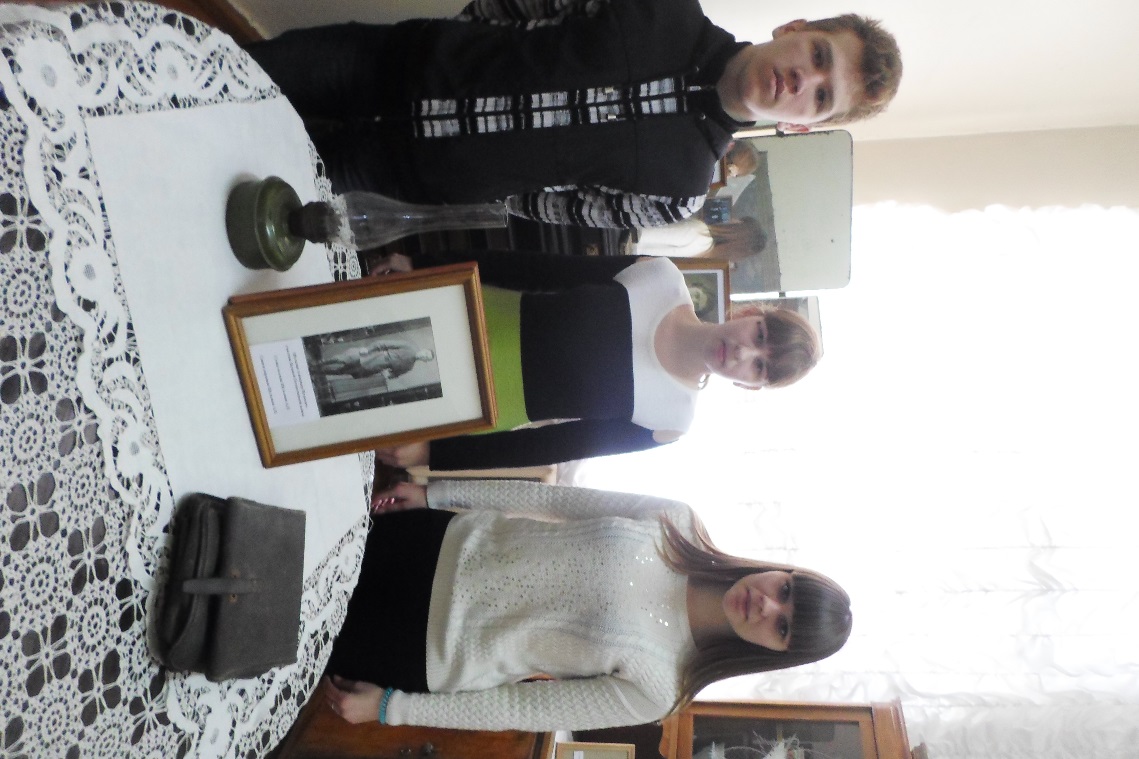 В «Комнате военных лет».                                                                                              Возле портрета прадедушки, участника Великой Отечественной войны Шульпина А.П.,                                                                                                                студентка Давыдова Лиза (в центре) и её однокурсники.                                    Фото 2017г.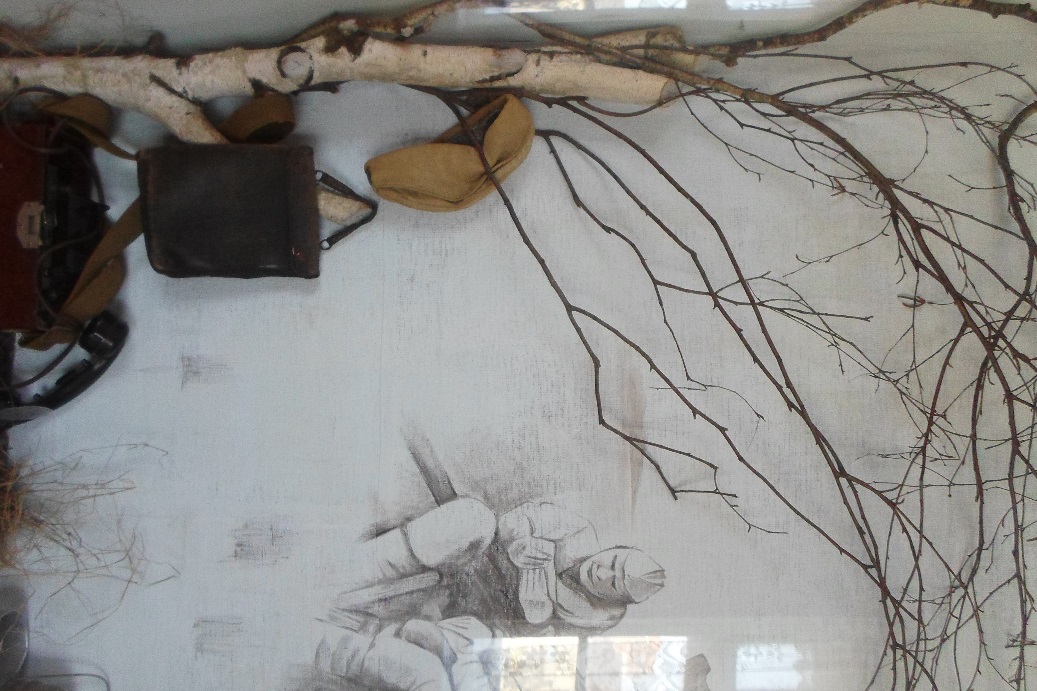 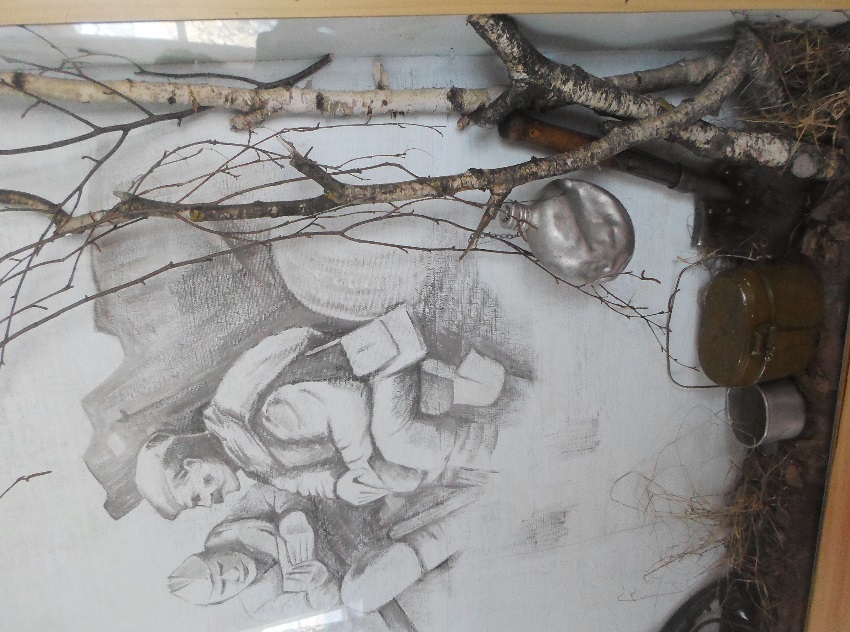 Фрагменты Диорамы «Два бойца»                                                                                                                   на выставке «Дзержинск и дзержинцы                                                                                        в годы Великой Отечественной войны 1941-1945гг».